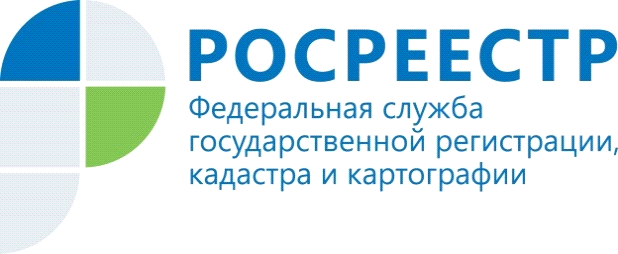 Как получить справочную информацию по объектам недвижимости в режиме online?Сегодня, когда уровень технического прогресса позволяет человеку экономно расходовать свое время, он стремится получать необходимые услуги, не выходя из дома, сидя в машине, находясь в любой точке, где есть возможность подключения к Интернету. В настоящее время Росреестр предлагает удобные электронные услуги и сервисы, которые позволяют сэкономить время и быстро получить необходимую информацию.Если вам необходима актуальная информация об объекте недвижимости: описание объекта, его адрес, сведения о наличии или отсутствии зарегистрированных прав, ограничений или обременений прав, можно воспользоваться сервисом «Справочная информация об объектах недвижимости в режиме online» на сайте Росреестра (rosreestr.gov.ru) в разделе «Электронные услуги и сервисы».Поиск информации осуществляется по одному из критериев: кадастровому номеру, условному номеру, адресу, номеру государственной регистрации права, ограничения (обременения) права. Если право, ограничения (обременения) права на объект недвижимости зарегистрированы, сервис позволяет узнать информацию о виде права, ограничения (обременения) права, дате и номере государственной регистрации. Услуга предоставляется заявителю бесплатно в режиме реального времени.    Управление Росреестра по Республике Алтай призывает жителей республики активно пользоваться государственными услугами Росреестра в электронном виде,  поскольку это современно, быстро и надежно.Материал подготовлен Управлением Росреестра по Республике Алтай